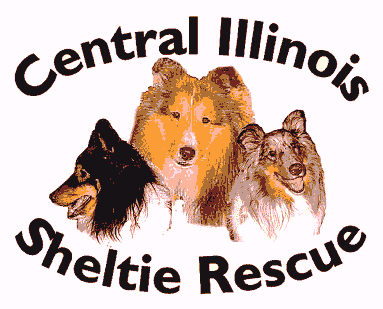            Animal Abuse or Neglect ReportContact Information – Your contact information will NOT be shared with anyone.    We may need to contact you with more questions, and need a way to reach you.
Please email this completed form to:   info@illinoissheltierescue.com      Subject:  Abuse / NeglectNameStreet AddressCity Sate ZIP CodePhoneTextWhat is the Nature of the complaint?Other:  (Be specific please)What is the Nature of the complaint?Other:  (Be specific please)Location / Address of Complaint:Owners name, if known:   Location on property where problem occurred:  (Garage?  Back yard?)

Do you have photos?
Did any other person witness this event?                    If yes, who?    

Please describe in detail what you are reporting;Location / Address of Complaint:Owners name, if known:   Location on property where problem occurred:  (Garage?  Back yard?)

Do you have photos?
Did any other person witness this event?                    If yes, who?    

Please describe in detail what you are reporting;